工作简报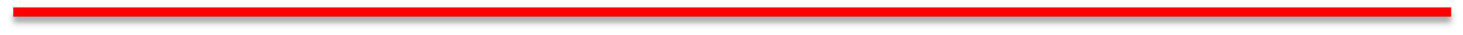 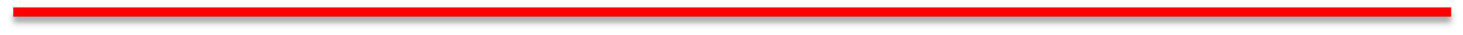 阜南县第一小学	2023 年 3 月27日 阜南一小开展“全国中小学生安全教育日”系列活动今年3月27人是第28个全国中小学安全教育日。为了进一步提高我校学生安全意识和自我防护能力，预防和减少学生安全事故的发生，阜南县第一小学积极开展“安全教育日”系列活动。  3月27日早上，举行以“安全教育日”为主题的升旗仪式，对全校师生进行防溺水、防火防电、交通安全、食品安全、心理健康教育等安全教育。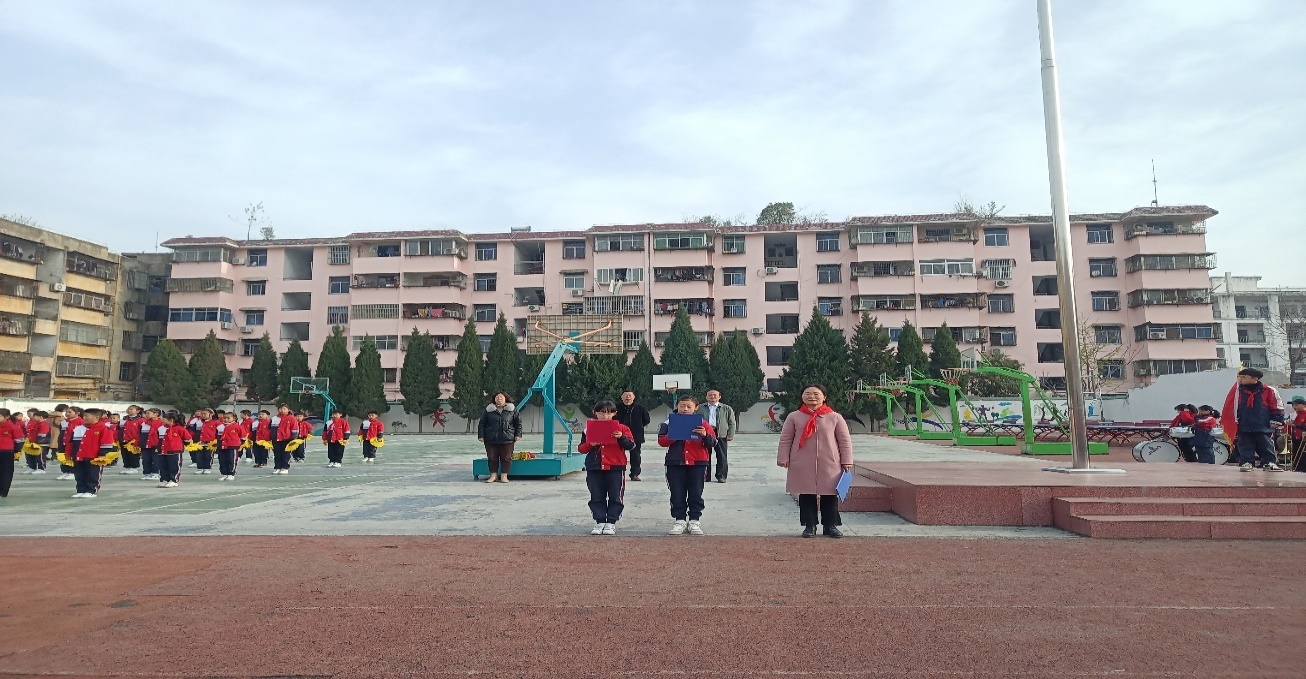 3月27日下午，开展主题班会，进行安全教育。一年级：交通安全；二年级：防地震；三年级：防食物中毒；四年级防溺水；五年级：防电信网络诈骗；六年级：防火。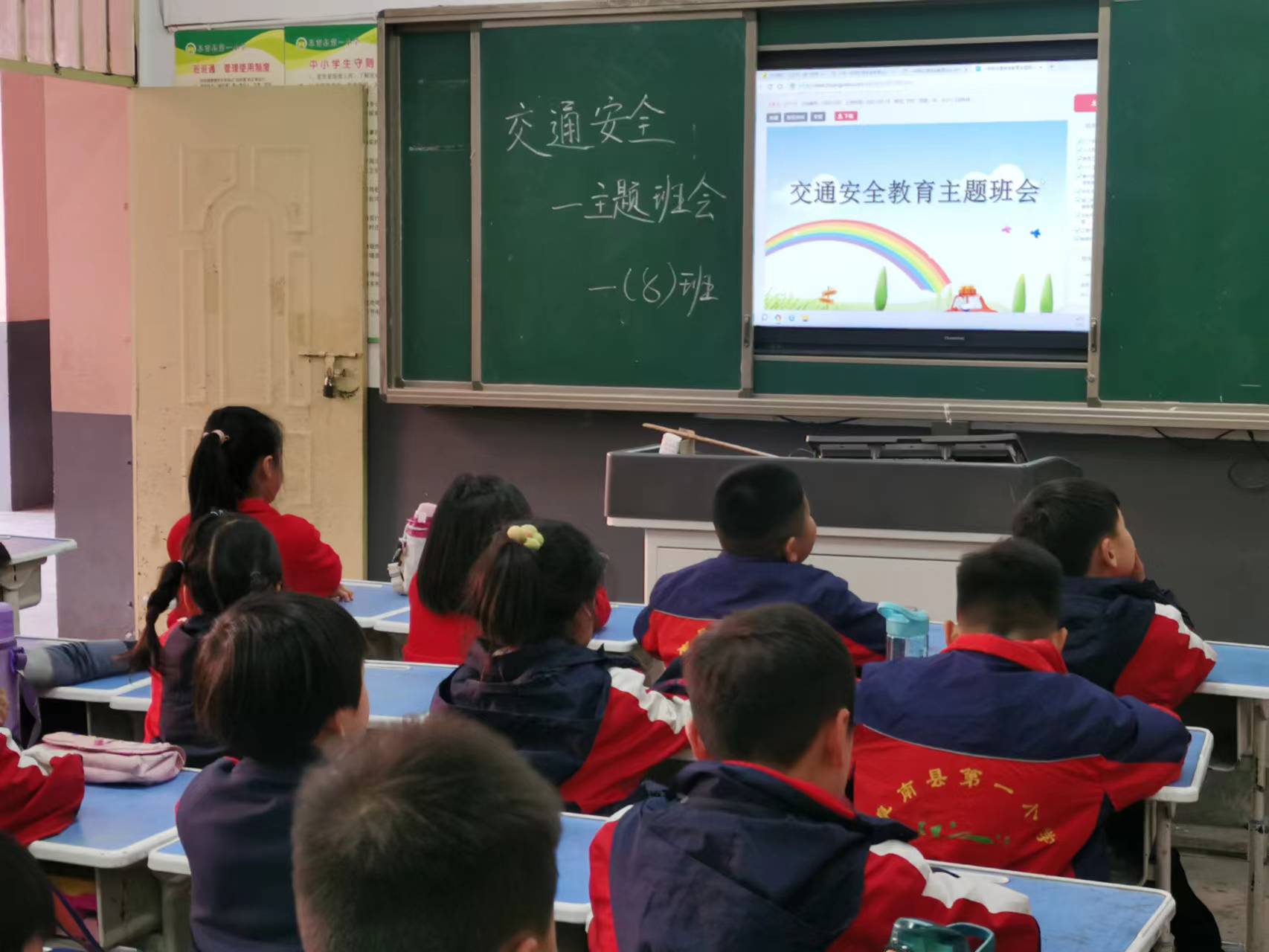 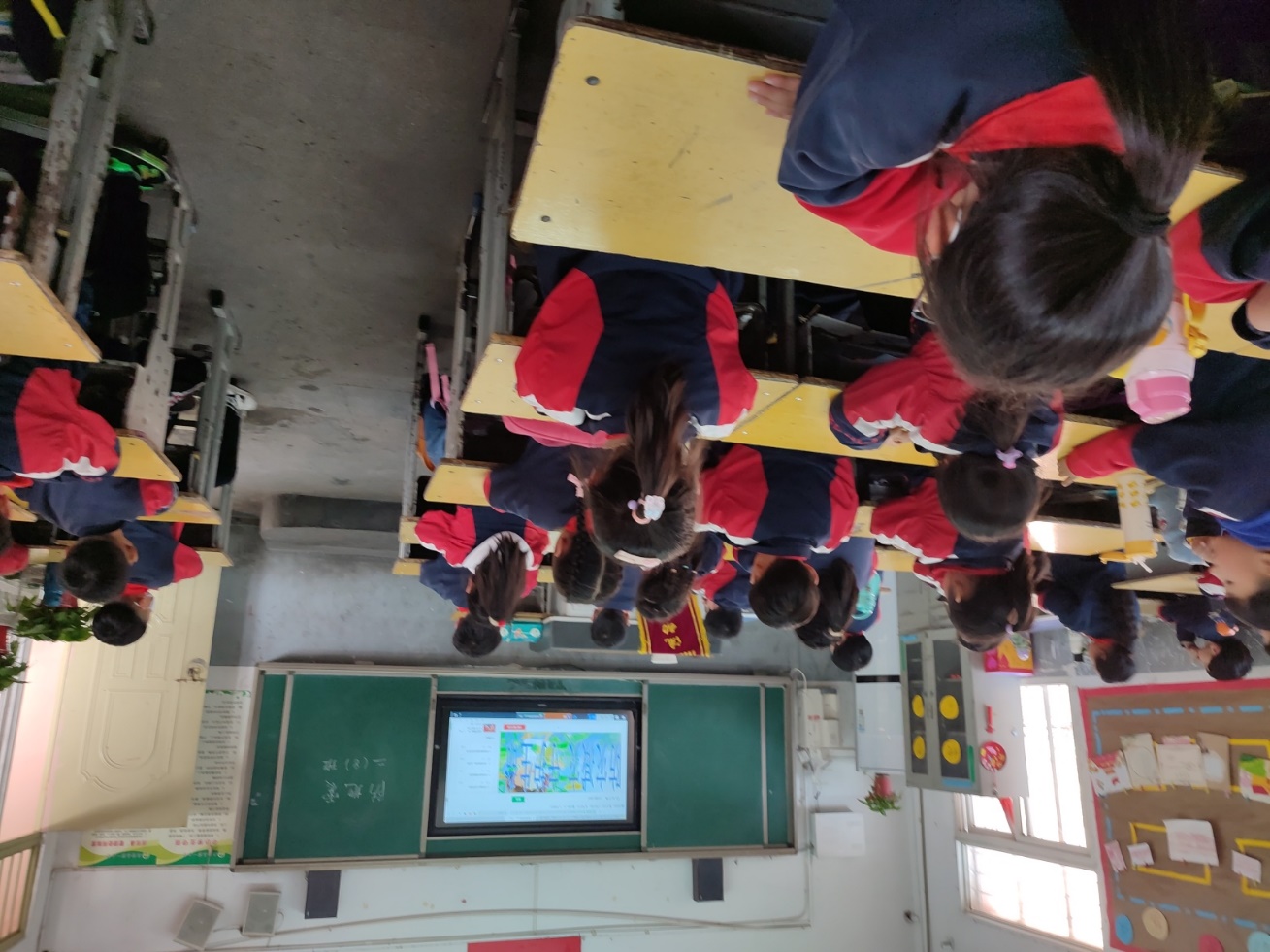 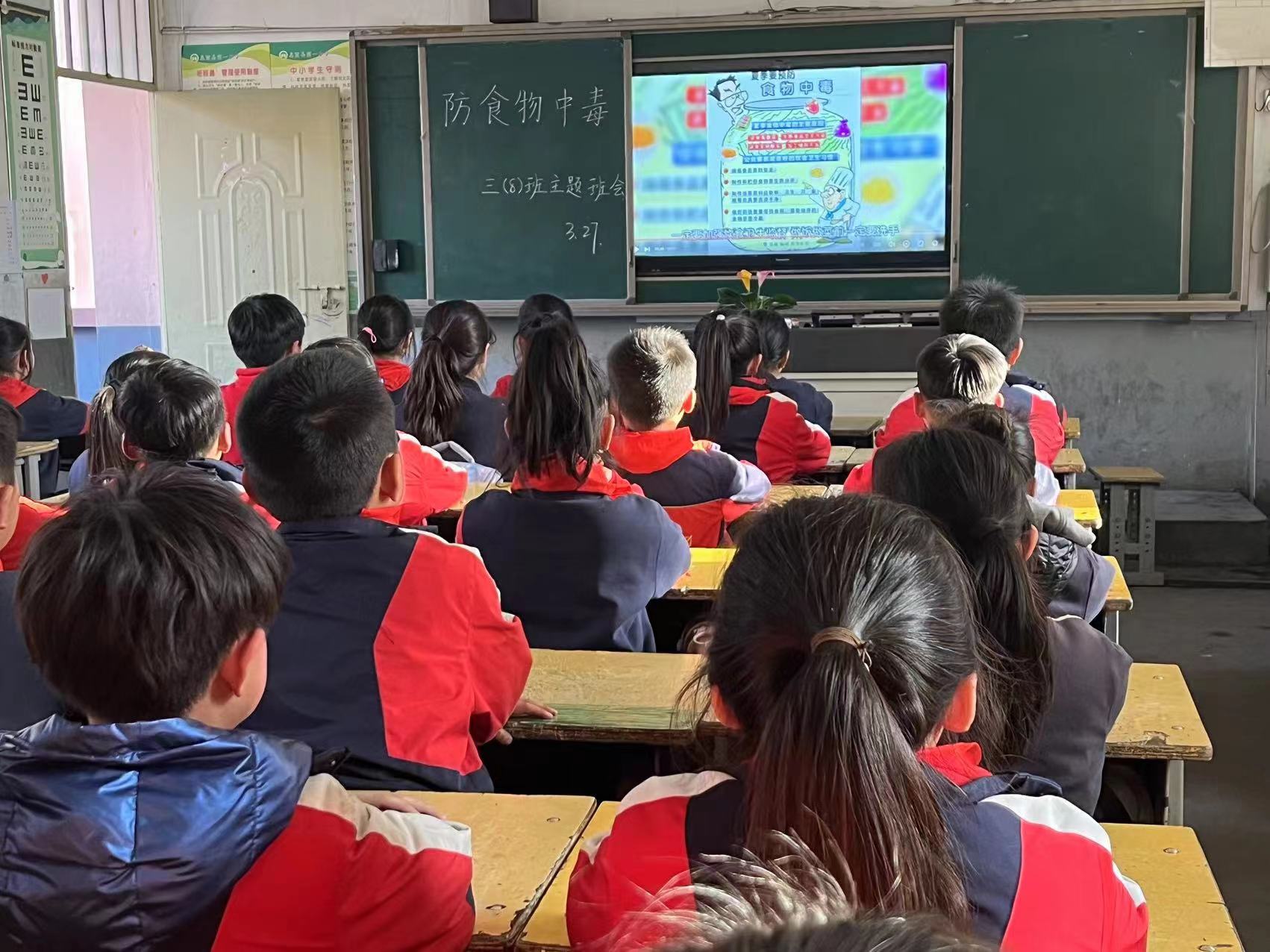 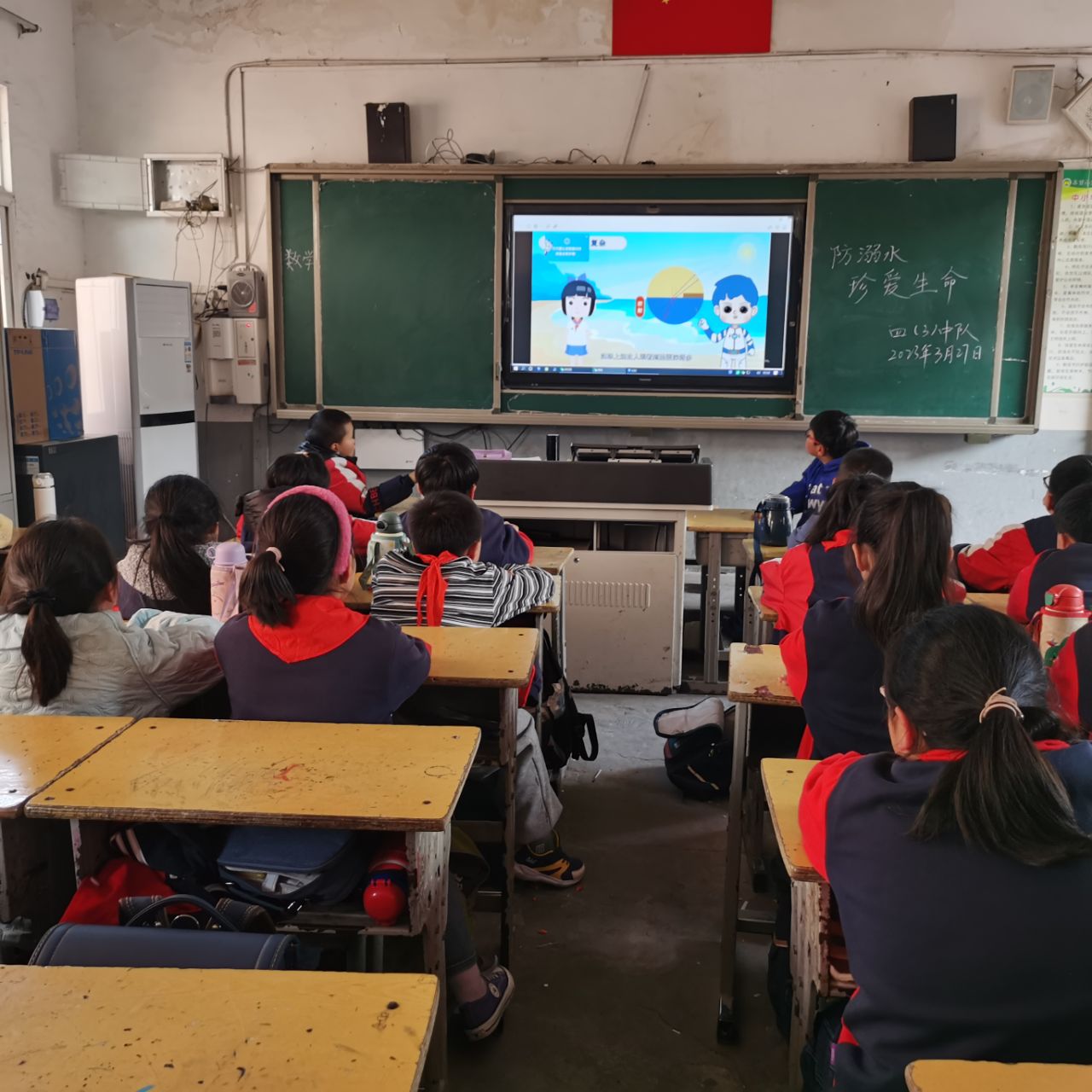 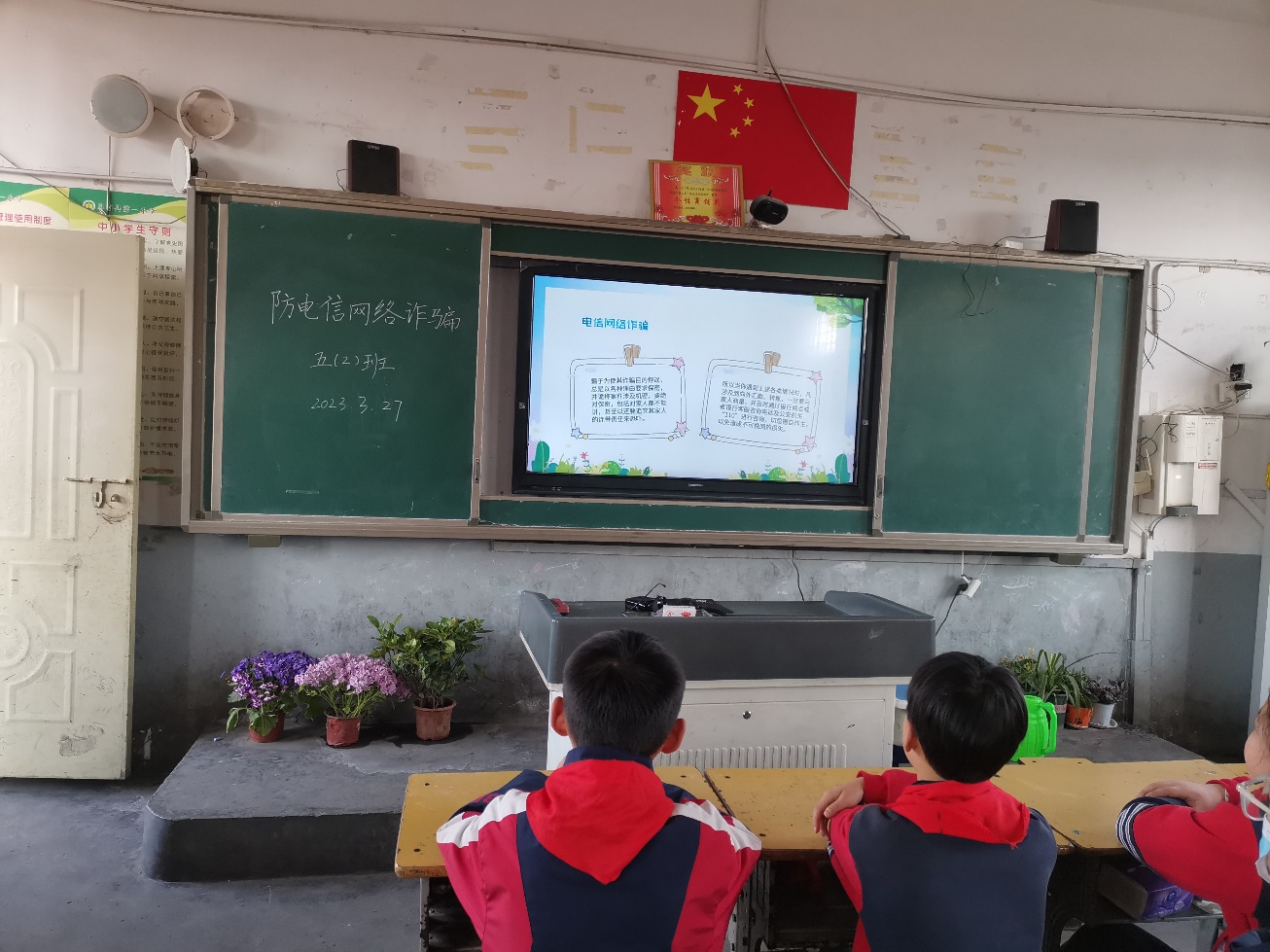 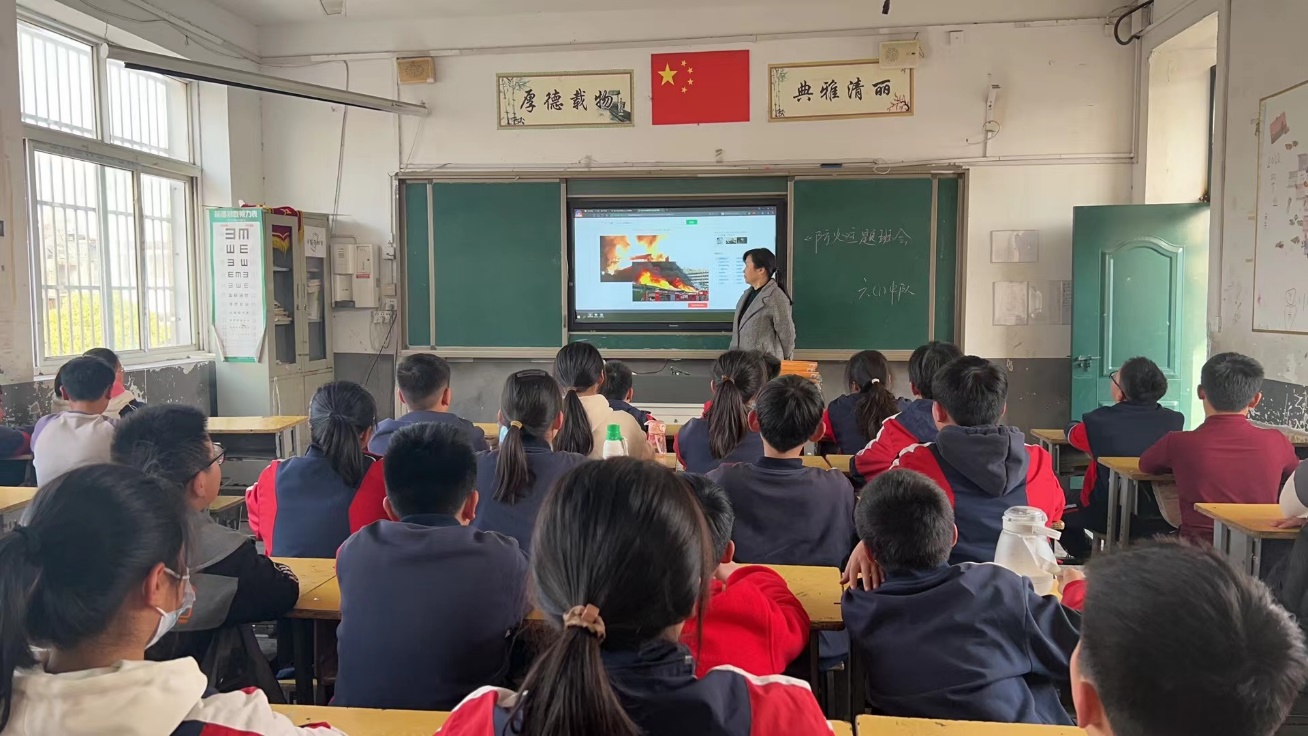 3月27日下午放学后，召开全体教职工大会，会上由分管安全副校长段振明进行了安全教育日讲话。安全工作是学校一切工作的基础加强安全教育可以减少意外伤害的发生。安全教育是师生幸福安宁的有力保障，是学校各项工作的首要前提。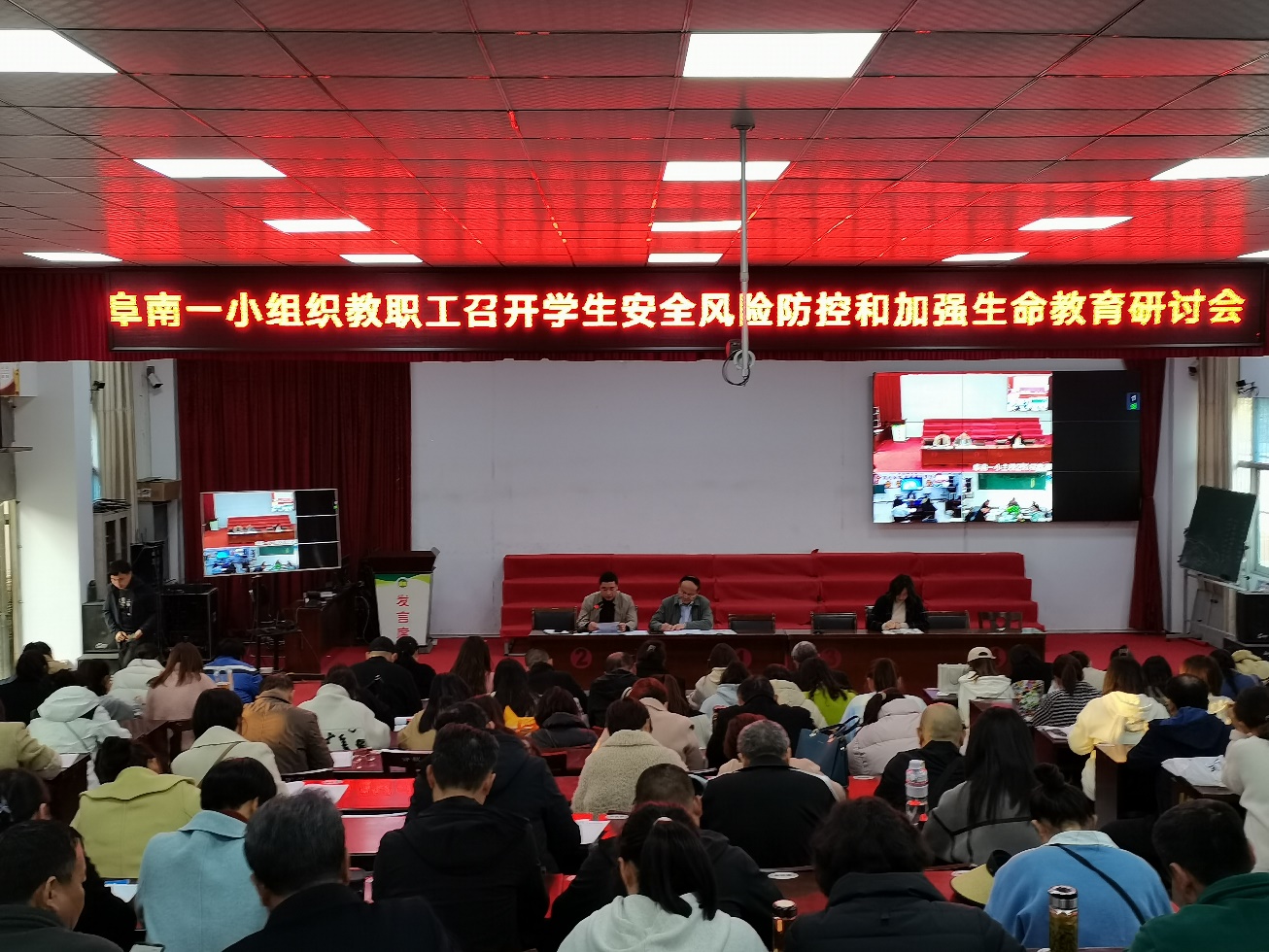 通过安全教育日活动，我们深感：安全工作贯穿学校日常工作的始终，安全工作重于泰山，安全工作警钟长鸣，应常抓不懈，让师生安安全全每一天。 